PRIHLÁŠKA NA DENNÝ LETNÝ TÁBORDolupodpísaný rodič/zákonný zástupca dávam súhlas na účasť mojej dcéry/môjho syna v dennom tábore (8:00-16:00) organizovanou Súkromnou základnou umeleckou školou Sylvie Czafrangóovej v termíne:□ 10.-14. júl 2023 - výtvarný a tanečný tábor□ 24.-28. júl 2023 - výtvarný a hudobný tábor□ 07.-11. august 2023 - výtvarný a tanečný tábor□ 14.-18. august 2023 - hudobný a tanečný tábor□ 21.-25. august 2023 - výtvarný a hudobný táborProgramy: výtvarné a grafické techniky, keramická tvorba 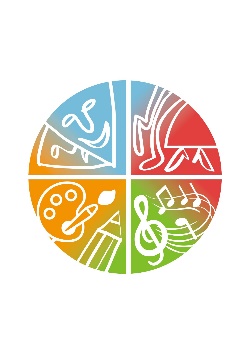 korálková technika, koláž, textil, maľba na sklocvičenia na rozvoj rytmu, spevtanec, pohybové cvičeniaveľa – veľa hier, zábavy a zážitkovCena týždňového tábora je 110 €, čo obsahuje náklady za materiál, celodenný pitný režim a obed. Príslušnú sumu prosíme uhradiť pri prihlásení do denného tábora. IBAN: SK6702000000003164691059, Banka: VÚB a.s., Variabilný symbol: rodné číslo dieťaťa. V časti „správa pre adresáta / účel platby“ /Poznámky: meno a priezvisko dieťaťa. Adresa: Nádvorie Európy 18. Komárno, tel.: 0944 235 432. Meno:Dátum narodenia:Adresa:Meno rodiča (zák. zástupcu) :Kontakt: